Об определении начала, продолжительности и каникулярных периодов 2021-2022учебного года       В соответствии с подпунктом 14) статьи 5 закона РК от 27 июля 2007 года «Об образовании» и Государственным общеобязательным стандартом образования всех уровней образования, утвержденным приказом министра образования и науки РК от 31 октября 2018 года №604, приказом Министра образования и науки от 27 июля  2021 года №368 «Об определении начала, продолжительности и каникулярных периодов 2020-2021 учебного года »в организациях среднего образования», приказа Управления образования № 440  от 19.08.2021 года «Об определении начала, продолжительности и каникулярных периодов 2021-2022 учебного года» ПРИКАЗЫВАЮ:1) начало 2021-2022  учебного года -  1 сентября 2020года;2) продолжительность учебного года в 1-классах 33 учебные недели; во 2-11 классах – 34 учебные недели. Занятия, выпавшие на праздничные дни, переносятся на следующие дни с учетом интеграции содержания учебных программ за счет часов, отведенных на повторение;3) каникулярные периоды в течение учебного года:В 1-11 классах: осенние -7 дней (с 01 по 7 ноября 2021 года включительно); зимние – 11 дней (с 30 декабря 2021 года по 09 января 2022 года включительно); весенние – 12 дней (с 19 марта по 30 марта 2022 года включительно);В 1-классах дополнительные каникулы – 7 дней (с 7 по 13 февраля 2022 года включительно).   Контроль за исполнением настоящего приказа возложить на заместителей директора по   УР Бекишеву Г.К., Турсумбекову М.Е., Шошанову К.Ш., Выродову Е.В., заместителя директора по УВР  Нурдилдинову А.С.Директор школы                            Тогатаева С.А.2021-2022 оқу жылыбасталуы,ұзақтығыжәне демалыс кезеңдері туралы        Қазақстан Республикасы Білім және ғылым министрінің 2018 жылғы 31 қазандағы N604 бұйрығымен бекітілген «Білім туралы» 2007 жылғы 27 шілдедегі Қазақстан Республикасы Заңының 5-бабының 14) тармақшасына және білім берудің барлық деңгейлері үшін мемлекеттік жалпыға міндетті білім беру стандартына сәйкес 2021 жылғы  27 шілдедегі  N368  «Орта білім беру ұйымдарында « 2020-2021 оқу жылының басталуын, ұзақтығын және каникул кезеңдерін анықтау туралы », Білім басқармасының 2021 жылғы 19 тамыздағы  N 440 бұйрығы« 2021-2022 оқу жылының басталуын, ұзақтығы мен каникул кезеңдерін анықтау туралы»  бұйрығының негізіндеБҰЙЫРАМЫН:1) 2021-2022 оқу жылының басы - 2021 жылғы 1 қыркүйек;2) 1-сыныптағы оқу жылының ұзақтығы 33 оқу аптасын құрайды; 2-11 сыныптарда - 34 академиялық апта. Мереке күндері түскен сабақтар қайталауға бөлінген сағаттар есебінен оқу жоспары мазмұнының кіріктірілуін ескере отырып келесі күндерге ауыстырылады;3) оқу жылындағы демалыс кезеңдері:1-11 сыныптарда: күзгі - 7 күн (2021 жылғы 1- 7 қараша аралығында); қысқы - 11 күн (2021 жылдың 30 желтоқсанынан бастап 2022 жылдың 09 қаңтарын қоса алғанда); көктемгі - 12 күн (2022 жылдың 19 наурызынан 30 наурызын қоса алғанда);1-сыныпта қосымша демалыс 7 күнді құрайды (2022 ж. ақпанның 07-нен 13-не дейін).    Осы бұйрықтың орындалуын бақылау директордың орынбасарлары Г.К., Бекишеваға, М.Е Турсумбековаға., К.Ш Шошановаға., Е.В Выродоваға., директордың тәрбие жөніндегі орынбасары А.С. Нурдилдиноваға  жүктелсін.Мектеп директоры                Тогатаева С.А.Қоңырау кестесінбекіту туралы2021-2022 оқу жылы кезінде  сабақтың  40-минуттық ұзақтылығына байланыстыБҰЙЫРАМЫН:2021- 2022 оқу жылы бойынша келесі тәртіпте қоңырау кестесі бекітілсін:   I ауысым	                                                       сабақ:8.00-8.40                                                                             сабақ:8.50-09.30сабақ:09.45-10.25сабақ:10.40-11.20 сабақ:11.30-12.10сабақ:12.15-12.55сабақ: 13.00-13.40II ауысым      1   сабақ:14.00-14.40сабақ:14.50-15.30сабақ:15.45-16.25сабақ:16.40-17.20сабақ:17.30-17.55сабақ:  18.15-18.55сабақ:19.00-19.401-сыныптар (сентябрь):                 1-классы (сентябрь), подсменка1 сабақ:  8.30-09.05                             1 сабақ: 11.20-11.552 сабақ: 09.15-09.50	2 сабақ: 12.05-12.403 сабақ: 10.00-10.35	3 сабақ: 12.50-13.254 сабақ: 9.45-10.15	Осы бұйрықтың орындалуын бақылау директордың орынбасарлары Г.К., Бекишеваға, М.Е Турсумбековаға.,  К.Ш Шошановаға., Е.В Выродоваға., директордың тәрбие жөніндегі орынбасары А.С. Нурдилдиноваға, әлеуметтік педагогтар Б.Т.Рахметоваға, Т.И.Конареваға жүктелсін.Мектеп директоры                                С.А.ТогатаеваСынып жетекшілерінтағайындау туралы    2021-2022 оқу жылы бойынша сынып жетекшілерін тағайындау жайында БҰЙЫРАМЫН:Әр сыныпқа сынып жетекшілікті атқаратын мұғалім бекітілсін:2. Сынып жетекшілері өз функционалдық міндеттерін тиянақты, уақытымен орындасын;3.Кабинет төлемақысы директордың бекітілген қолы мен кабинет паспорттары бар мұғалімдерге төленсін. Барлық мұғалімдерге оқу жылы бойына сабақтар арасында кабинетті тапсыру мен қабылдауды ескертілсін, жауапкершілік оқу кабинетте жұмыс істейтін мұғалімге жүктелсін4.Осы бұйрықтың орындалуы директордың орынбасарлары Г.К.Бекишеваға, К.Ш.Шошановаға, М.Е.Турсумбековаға., З.Д.Акчановаға жүктелсінМектеп директоры                                С.А.Тогатаева                   2021-2022 оқу жылы бойынша  оқушыларды ыстық тамақпен тамақтандыру жайында БҰЙЫРАМЫН:Жауапты тұлғамен (Рахметова Б.Т., Конарева Т.И.) мектеп оқушыларының асханада тамақтану кестесі құрылсын;Оқушыларды ыстық тамақпен тамақтандыру уақыты белгіленсін:Сынып жетекшілері балаларға ыстық тамақты ұйымдастырып, асханаға апарып, тәртіптің сақталуын бақыласын; Ыстық тамақтандыру бойынша есепті ай сайын Б.Т. Рахметоваға тапсырылсын;Осы бұйрықтың орындалуын әлеуметтік педагогтар Б.Т.Рахметоваға, Т.И.Конареваға  жүктелсін    Мектеп директоры                                   С.А.Тогатаева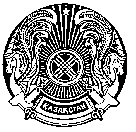 НҰР-СҰЛТАН ҚАЛАСЫ ӘКІМДІГІНІҢ«№ 75 МЕКТЕП-ГИМНАЗИЯ»КММНұр-Сұлтан қаласы,Мәңгілік Ел даңғылы.28/1тел: (87172) 20-26-15;astana_shg75@mail.ru.КГУ«ШКОЛА-ГИМНАЗИЯ №75»АКИМАТА ГОРОДА НҰР-СҰЛТАНг. Нұр-Сұлтан пр.Мәңгілік Ел 28/1      тел: (87172) 20-26-15;      astana_shg75@mail.ru.               _____________________  № ____________________  Нұр-Сұлтан   қаласы                            город  Нұр-СұлтанНҰР-СҰЛТАН ҚАЛАСЫ ӘКІМДІГІНІҢ«№ 75 МЕКТЕП-ГИМНАЗИЯ»КММНұр-Сұлтан қаласы,Мәңгілік Ел даңғылы.28/1тел: (87172) 20-26-15;astana_shg75@mail.ru.КГУ«ШКОЛА-ГИМНАЗИЯ №75»АКИМАТА ГОРОДА НҰР-СҰЛТАНг. Нұр-Сұлтан пр.Мәңгілік Ел 28/1      тел: (87172) 20-26-15;      astana_shg75@mail.ru.               _____________________  № ____________________  Нұр-Сұлтан   қаласы                            город  Нұр-Сұлтан                            НҰР-СҰЛТАН ҚАЛАСЫ ӘКІМДІГІНІҢ«№ 75 МЕКТЕП-ГИМНАЗИЯ»КММНұр-Сұлтан қаласы,Мәңгілік Ел даңғылы.28/1тел: (87172) 20-26-15;astana_shg75@mail.ru.КГУ«ШКОЛА-ГИМНАЗИЯ №75»АКИМАТА ГОРОДА НҰР-СҰЛТАНг. Нұр-Сұлтан пр.Мәңгілік Ел 28/1      тел: (87172) 20-26-15;      astana_shg75@mail.ru.               _____________________  № ____________________  Нұр-Сұлтан   қаласы                            город  Нұр-СұлтанНҰР-СҰЛТАН ҚАЛАСЫ ӘКІМДІГІНІҢ«№ 75 МЕКТЕП-ГИМНАЗИЯ»КММНұр-Сұлтан қаласы,Мәңгілік Ел даңғылы.28/1тел: (87172) 20-26-15;astana_shg75@mail.ru.КГУ«ШКОЛА-ГИМНАЗИЯ №75»АКИМАТА ГОРОДА НҰР-СҰЛТАНг. Нұр-Сұлтан пр.Мәңгілік Ел 28/1      тел: (87172) 20-26-15;      astana_shg75@mail.ru.               _____________________  № ____________________  Нұр-Сұлтан   қаласы                            город  Нұр-Сұлтан№СыныпСыныпсаныСынып жетекшінің аты-жөніКаб смена11 «А»1 «А»Оразекова Асель Калибаевна212І21 «Ә»1 «Ә»Алтынбекова Молдир Кузембаевна214131 «Б»1 «Б»Башлаева Екатерина Ивановна210І41 «В»1 «В»Ельбаева Айгуль Сериковна116I51 «Г»1 «Г»Каиржанова Гульсезим Актанбаевна 203І61 «Д»1 «Д»ТукановаЗилашРахимовна 213171 «Е»1 «Е»Мейрбекова Акерке Альмахановна217181 «Ж»1 «Ж»Калиева Дина Саяновна117191 «З»1 «З»Каиржанова Гульсезим Актанбаевна 203подсменка101 «И»1 «И»ТукановаЗилашРахимовна 214подсменка попопопоподсменкаподсменка111 «К»1 «К»Волчек Виктория Александровна2181121  «Л»1  «Л»Сәбиева Макпал Каиргожаевна 222І131 «М»1 «М»Баярстанова Камила Кайратовна223І141 «Н»1 «Н»Хоменко Людмила Николаевна207І151 «С»1 «С»Бекмаганбетова Назира Сагындыковна2021161 «Ф»1 «Ф»Кущикова Елена Александровна1151171 «Э»1 «Э»Башлаева Екатерина Ивановна 210подсменка попопопоподсменкаподсменка12 «А»2 «А»Көрнебаева Жанаргуль Искаковна 211ІІ22 «Б»2 «Б»Акпарова Гальфира Касымовна 103ІІ32 «В»2 «В»Нурдилдинова Айнат Суниятовна 117ІІ42 «Г»2 «Г»Есмухамедова Карлыгаш Камбархановна213ІI52 «Д»2 «Д»Бекмаганбетова Назира Сагындыковна202ІІ62 «Е»2 «Е»Мейрбекова Акерке Альмахановна 217ІІ72 «Ж»2 «Ж»Сары Жаксыгуль Жаксылыковна203ІІ82 «З»2 «З»Хоменко Людмила Николаевна207ІІ92 «И»2 «И»Кожахметова Дарина Амангельдиновна 210ІI102 «К»2 «К»Кущикова Елена Александровна 115ІІ112 «Л»2 «Л»Калиева Гульжан Айтмухамедовна101I122 «М»2 «М»Баярстанова Камила Кайратовна 223ІІ132 «Н»2 «Н»Мурзахметова Алмагуль Сейлбековна106І113 «А»3 «А»Зеренханова Актоты212ІІ23 «Б»3 «Б»Умуркулова Алтын Кимашевна215ІІ33 «В»3 «В»Сатимова Ажар Канонкызы110ІІ43 «Г»3 «Г»Калиева Гульжан Айтмухамедовна101ІІ53 «Д»3 «Д»Мурзахметова Алмагуль Сейлбековна106І63 «Е»3 «Е»Жансарина Индира Кайратовна104ІІ73 «Ж»3 «Ж»Бисултанова Надежда Вадимовна104І83 «З»3 «З»Бисекеева Аида Жомартовна55ІІ93 «И»3 «И»Игнатенко Ксения Викторовна100ІІ103 «К»3 «К»Конарёва Татьяна Игоревна102ІІ113 «Л»3 «Л»Волчек Виктория Александровна 218ІІ123 «М»3 «М»Кабдыгалиева Рыскуль Сакеновна100І133 «Н»3 «Н»Умуркулова Алтын Кимашевна215I114 «А»Көрнебаева Жанаргуль Искаковна211І224 «Б»Дукенова Айжан Алпысовна109ІI334 «В»Ельбаева Айгуль Сериковна116ІІ444 «Г»Акпарова Гальфира Касымовна103І554 «Д»Филлипенко Людмила Олеговна55І664 «Е»Сатимова Ажар Канонкызы 110І774 «Ж»Кылышбекова Марьямкул Атымтаевна105І884 «З»Сабиева Макпал Каиргожаевна222ІI994 «И»Конарева Татьяна Игоревна 102І10104 «К»Дукенова Айжан Алпысовна109І11114 «Л»Алтынбекова Молдир Кузембаевна214ІІ12124 «М»Кылышбекова Марьямкул Атымтаевна105II56565 «А»Алиева Гульназ Бугебаевна219І57575 «Б»Тулегенова Салтанат Женисхановна310І58585 «В»Сутбаева Фарида Мерекеновна204І59595 «Г»Ахметжанова Динара Асылбековна315І60605 «Д»Кязимова Зарина Сафаровна317І61615 «Е»Ахмедина Динара Базарбаевна108І62625 «Ж»Исмаилова Роза Кыдырбаевна221І63635 «З»Муминова Севара Алимжановна321І64645 «И»Валихан Алтын Серикбаевнна216І65655 «К»Тулеуова Гульшат Кыскашевна316І66665 «Л»Ахметжанова Динара Асылбековна301І67675 «М»Тулебаева Нургуль Тулеухановна208І68686 «А»Керимова Гульжазира Есенбековна318ІІ69696 «Б»Омарова Мугульсум   Бековна107ІІ70706 «В»Карменова Куралай  Сериковна320ІІ71716 «Г»Турысбекова Жанна Рахимжановна317ІІ72726 «Д»Жеңіс Сулушаш216ІІ73736 «Е»Фарзалиева Амина Қаниматқызы204ІІ74746 «Ж»Бардосова  Ляззат Советбековна315ІІ75756 «З»Молдабаева Жазира Адиловна309ІІ76766 «И»Фарзалиева Амина Қаниматқызы316ІІ77776 «К»Бикенова Жанар Борамбаевна308ІІ78786 «Л»Акпарова Жанар Ергимбаевна310ІІ79796 «М»Омаргалиева  Нургуль Набиевна209ІІ80806 «Н»Кулишова Маргарита Сергеевна 307ІІ81817 «А»Мадина Мусақызы312а ІІ82827 «Ә»Жұмабек  Әсем Ильясовна224ІІ83837 «Б»Кожанбаева Асия Темиржановна306ІІ84847 «В»Шекербаева Азина Нуриевна205ІІ85857 «Г»Жандельдинова Гульмайрам Серикбаевна302ІІ86867 «Д»Бикенова Жанар Борамбаевна304ІІ87877 «Е»Галиакпарова Акмарал Амангельдиевна221ІІ88887 «Ж»Галиакпарова Акмарал Амангельдиевна314ІІ89897 «З»Жандельдинова Гульмайрам Серикбаевна305ІІ90907 «И»Калыкова Жанат  Мухамедовна303ІІ91917 «К»Акетова Алия Балтабаевна313ІІ92927 «Л»Жұмабек Әсем Ильясовна321ІІ93937 «М»Серикбаева Зейнегуль Уразмагамбетовна322ІІ94948 «А»Кункенова Мадина Бериковна300 синІІ95958 «Ә»Кенжебекова Жулдыз Кудабаевна323ІІ96968 «Б»Туркашева Галия Орманбековна311ІІ97978 «В»Кульмаканова Айгерим Айдарбековна 301ІІ98988 «Г»Бардалист  Елена  Александровна208ІІ99998 «Д»Жамаледдинова Асель Мадиярхановна201ІІ1001008 «Е»Нарыжная Юлия Анатольевна219ІІ1011018 «Ж»Бегайдарова Дарига Нурлыбековна206ІІ1021028 «З»Жалбырова Гульнар Амантаевна319ІІ1031038 «И»Хамедова Эльмира Мамедагаевна312ІІ1041048 «К»Гергенрейдер Анжела Александровна118ІІ1051058 «Л»Омарова Мугульсум Бековна108ІІ1061068 «М»Нарыжная Юлия Анатольевна220ІІ1071078 «Н»Камытбекова Акерке НуржанбековналогІІ1091099 «А»Турсынхан Гульжан Турсынхановна300 синІ1101109 «Б»Жалбырова Гульнар Амантаевна201І1111119 «В»Шахметова Бакытжан Сейлбековна  314І1121129 «Г»Байжаксынова Динара Даулетхановна205І1131139 «Д»Мурзагалиева Гульмира Махмудовна107І1141149 «Е»речФилипенко Людмила ОлеговналогІ1151159 «Ж»Жакина Айнур Амангельдиновна311І1161169 «З»Серикбаева Зейнегуль Уразмагамбетовна322І1171179 «И»Ракишева Алуа Булатовна 206І11811810 «А»Мырзахметова Айгерим Толегеновна305І11911910 «Б»Абдуллина Эстелла Артуровна307І12012010 «В»Даньярова кымбат Нурлыбековна319І12112110 «Г»Каришева Назым Кудайбергеновна304І12212210 «Д»Ергасенова Алмагуль Насипбаевна313І12312310 «Е»Каришева Назым Кудайбергеновна308І12412410 «Ж»Меерханова Дана Жумажановна320І12512510 «З»Мырзахметова Айгерим Толегеновна30212612611 «А»Әзімбаева Кулсинай Жылқайдаровна309І12712711 «Б»Мусагалиева Гульнар Жанбырбаевна318І12812811 «В»Ахмедина Динара Базарбаевна118І12912911 «Г»Шаржау Венера Сабитовна312І13013011 «Д»Калиева Багила Сагидуллаевна220І13113111 «Е»Ротанова Татьяна Ивановна 303І13213211 «Ж»Абжакова Жанаргуль Оразбаевна306ІНҰР-СҰЛТАН ҚАЛАСЫ ӘКІМДІГІНІҢ«№ 75 МЕКТЕП-ГИМНАЗИЯ»КММНұр-Сұлтан қаласы,Мәңгілік Ел даңғылы.28/1тел: (87172) 20-26-15;astana_shg75@mail.ru.КГУ«ШКОЛА-ГИМНАЗИЯ №75»АКИМАТА ГОРОДА НҰР-СҰЛТАНг. Нұр-Сұлтан пр.Мәңгілік Ел 28/1      тел: (87172) 20-26-15;      astana_shg75@mail.ru.               _____________________  № ____________________  Нұр-Сұлтан   қаласы                            город  Нұр-СұлтанI АУЫСЫМI АУЫСЫМУАҚЫТЫВРЕМЯСЫНЫПТАРКЛАССЫ08.40 – 08.552Л,3Д,3Ж, 3М, 3Н09.05– 09.151-ші сыныптар (А,Ә,Б,В,Г,Д,Е)5-сыныптар– 10.001-ші сыныптар (Ж,К,Л,М,Н,С,Ф) 9-сыныптар10.25 – 10.404 –ші сыныптар (Д,Ж,И,К)11-сыныптар11.20 – 11.304-ші сыныптар (А,Г,Е)11.55-12.051-сыныптар (З,И,Э)II АУЫСЫМII АУЫСЫМУАҚЫТЫВРЕМЯСЫНЫПТАРКЛАССЫ14.40 – 14.502-ші сыныптар (А,Б,В,Г,Д,Е,З)6-классы15.30 – 15.452-сыныптар (Ж,И,К,М,Н), 3АТегін ыстық тамақпен қамтамасыз етілетін оқушылар.7-ші сыныптар16.25– 16.403 -сыныптар (Б,В,Г,Е,И,К)4Б8-сыныптар                   17.20 – 17.303-сыныптар (З,Л)4-ші сыныптар (В,З,Л,М)БУФЕТ сағат 19.00-ға дейін жұмыс істейдіБУФЕТ сағат 19.00-ға дейін жұмыс істейді